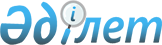 "Байланыс қызметтерін пайдаланушылар үшін қосылуы тегін болып табылатын шұғыл медициналық, құқық қорғау, өрт, авария және басқа да қызметтердің тізбесін бекіту туралы" Қазақстан Республикасы Үкіметінің 2004 жылғы 3 қыркүйектегі № 929 қаулысына толықтыру енгізу туралыҚазақстан Республикасы Үкіметінің 2020 жылғы 28 мамырдағы № 333 қаулысы.
      Қазақстан Республикасының Үкіметі ҚАУЛЫ ЕТЕДІ:
      1. "Байланыс қызметтерін пайдаланушылар үшін қосылуы тегін болып табылатын шұғыл медициналық, құқық қорғау, өрт, авария және басқа да қызметтердің тізбесін бекіту туралы" Қазақстан Республикасы Үкіметінің 2004 жылғы 3 қыркүйектегі № 929 қаулысына (Қазақстан Республикасының ПҮАЖ-ы, 2004 ж., № 33, 445-құжат) мынадай толықтыру енгізілсін:
      көрсетілген қаулымен бекітілген байланыс қызметтерін пайдаланушылар үшін қосылуы тегін болып табылатын шұғыл медициналық, құқық қорғау, өрт, авария және басқа да қызметтердің тізбесінде:
      мынадай мазмұндағы реттік нөмірі 9-жолмен толықтырылсын:
      "
      2. Осы қаулы алғашқы ресми жарияланған күнінен кейін күнтізбелік он күн өткен соң қолданысқа енгізіледі.
					© 2012. Қазақстан Республикасы Әділет министрлігінің «Қазақстан Республикасының Заңнама және құқықтық ақпарат институты» ШЖҚ РМК
				
9.
Білім беру мәселелері жөніндегі бірыңғай байланыс орталығы
1450".
      Қазақстан Республикасының
Премьер-Министрі 

А. Мамин
